GUR Healthy Lifestyle Programme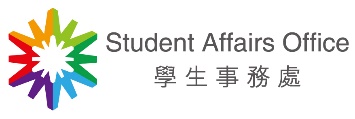 Sports Participation Record FormPersonal Information Name of Student	: _________________________Student ID No. 	: _________________________Record of Sports Participation This is to certify that the above named person has joined the below sport activities organised by our association / club.  Name of Event 	: _______________________________________________________________Event Organizer	: _______________________________________________________________Date & Time 		: _______________________________________________________________Venue			: _______________________________________________________________Contact Person	: ______________________________________	Job Position		: ______________________________________Contact Telephone	: ______________________________________Contact Email	: ______________________________________Official Chop 			: ___________________________ 	Signature of Contact Person	: ___________________________	Date					: ___________________________ 